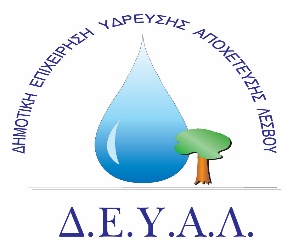 ΤΕΧΝΙΚH ΠΕΡΙΓΡΑΦΗ1. Τοποθέτηση αντεπίστροφων βαλβίδων κλαπέ (2τμχ.) τύπου HydrostalΣτην εργασία περιλαμβάνονται:Η αποξήλωση των υφιστάμενων κλαπέ (DN80, PN16) τα οποία δεν λειτουργούν καιΗ πλήρης τοποθέτηση των νέων κλαπέ που έχει προμηθευτεί ήδη η ΔΕΥΑΛ με τις αντίστοιχες φλάντζες και βίδες.2. Εργασία αποκατάστασης διαρροών αντλητικών συγκροτημάτων:Πλήρης αντικατάσταση των παλιών φθαρμένων σαλαμαστρών των αντλητικών συγκροτημάτων.Δημοτική Επιχείρηση Ύδρευσης Αποχέτευσης ΛέσβουΤΕΧΝΙΚΗ ΥΠΗΡΕΣΙΑΤαχ. Δ/νση	: Ελ. Βενιζέλου 13-17Ταχ. Κωδ.	: 81132 ΜυτιλήνηΠληροφορίες	: Καρακωνσταντίνος Γρ. Τηλέφωνο	: 2251025263Fax		: 2251046755Ε-mail		: meletes@deyamyt.grΠΡΟΜΗΘΕΙΑ:ΜΗΧΑΝΟΥΡΓΙΚΕΣ ΕΡΓΑΣΙΕΣ ΓΙΑ ΤΗΝ ΑΠΟΚΑΤΑΣΤΑΣΗ ΛΕΙΤΟΥΡΓΙΑΣ ΑΝΤΛΙΟΣΤΑΣΙΟΥ ΥΔΡΕΥΣΗΣ ΤΗΣ Τ.Κ. ΧΙΔΗΡΩΝΔημοτική Επιχείρηση Ύδρευσης Αποχέτευσης ΛέσβουΤΕΧΝΙΚΗ ΥΠΗΡΕΣΙΑΤαχ. Δ/νση	: Ελ. Βενιζέλου 13-17Ταχ. Κωδ.	: 81132 ΜυτιλήνηΠληροφορίες	: Καρακωνσταντίνος Γρ. Τηλέφωνο	: 2251025263Fax		: 2251046755Ε-mail		: meletes@deyamyt.grΧΡΗΜΑΤΟΔΟΤΗΣΗ: ΙΔΙΟΙ ΠΟΡΟΙ ΔΕΥΑΛΙΔΙΟΙ ΠΟΡΟΙ ΔΕΥΑΛΔημοτική Επιχείρηση Ύδρευσης Αποχέτευσης ΛέσβουΤΕΧΝΙΚΗ ΥΠΗΡΕΣΙΑΤαχ. Δ/νση	: Ελ. Βενιζέλου 13-17Ταχ. Κωδ.	: 81132 ΜυτιλήνηΠληροφορίες	: Καρακωνσταντίνος Γρ. Τηλέφωνο	: 2251025263Fax		: 2251046755Ε-mail		: meletes@deyamyt.grΔημοτική Επιχείρηση Ύδρευσης Αποχέτευσης ΛέσβουΤΕΧΝΙΚΗ ΥΠΗΡΕΣΙΑΤαχ. Δ/νση	: Ελ. Βενιζέλου 13-17Ταχ. Κωδ.	: 81132 ΜυτιλήνηΠληροφορίες	: Καρακωνσταντίνος Γρ. Τηλέφωνο	: 2251025263Fax		: 2251046755Ε-mail		: meletes@deyamyt.grO ΔΙΕΥΘΥΝΤΗΣ  Τ.Υ ΔΕΥΑΛΠΑΡΑΣΚΕΥΑΣ ΦΙΝΔΑΝΗΣΠΟΛΙΤΙΚΟΣ ΜΗΧΑΝΙΚΟΣ Τ.Ε